Mönster KaninenBlir ca 8cm då den virkas i 8/4 bomullsgarn med virknål 2,5mmKropp:V1: VITT 6fm i magisk ring (6)V2: öka med 2fm i varje (12)V3: öka i var annan (18)V4: öka i var 3e (24)V5: öka i var 4e (30)V6-12(7v): 1fm i varje (30)V13: (3fm, 2tills) x 6 (24)V14: (2fm, 2tills) x 6 (18)V15: (1fm, 2tills) x 6 (12)Fyll med stoppningV16: 2tills x6 (6)V17: Fortsätt med samma garn och plocka upp maskorna till halsen genom att virka ett varv runt om arbetet på utsidan, plocka upp 12m i skarven mellan varv 15 och 16 (12)V18: fortsätt arbetet som vanligt på de 12 upplockade maskorna, öka med 2fm i varannan m (18) (OBS: m 1-6 VITT, m 7-14 ROSA, m 15-18 VITT, byt färg i sista genomdraget på föregående fm) V18: öka i var 3e (24) (OBS: m1-10 VITT, m11-17 ROSA, m18-24 VITT, byt färg som ovan)V19-20: 1fm i varje (24)V20: (2fm, 2tills) x 6 (18)V21: (1fm, 2tills) x 6 (12)Fyll med stoppningV22: 2tills x6 (6)Fäst trådenÖron 2st:V1: VITT 4fm i magisk ring (4)V2: 2fm i varje m (8)V3-9(6v): 1fm i varje (8)V10: 1fm, 1lm, vänd, 2fmBehåll en bit garn för att sy fast på huvudet senare.rosa delar till öronen 2st:V1: ROSA 6lmV2: börja i 2a m från nålen, 4fm, 3fm i samma, 4fm på motsatt sidaBehåll en bit garn och sy fast på öronen.Sy fast öronen på huvudet med den sista vändningen på öronen på sidorna av huvudet. Framben (2st): V1: VITT 4fm i magisk ring (4)V2: 2fm i varje m (8)V3-7(5v): 1fm i varje (8)Fyll med stoppning och lämna öppningen öppen. Spara en bit garn och sy fast på kroppen Bakben (2st):V1: VITT 4m i magisk ring (4)V2: 2fm i varje (8)V3-5: 1fm i varje (8)V6: (öka med 2fm i varje) x4, 1fm i varje. (12)V7-9: 1fm i varje (12)V10: 2 tills x6 (6)Fyll löst med stoppning och sy ihop. Spara en bit garn, platta till lite och sy fast längs med sidorna på kroppen, med den bredare delen bakåt och ökningen på varv 6 uppåt. Svans:V1: VITT 6fm i magisk ring (6)V2: öka med 2fm i varje (12)V3: 1fm i varje (12)V4: 2tills x6 (6)Fyll med stoppning och lämna öppningen öppen. Spara en bit garn och sy fast på kroppen Brodera ögon och nos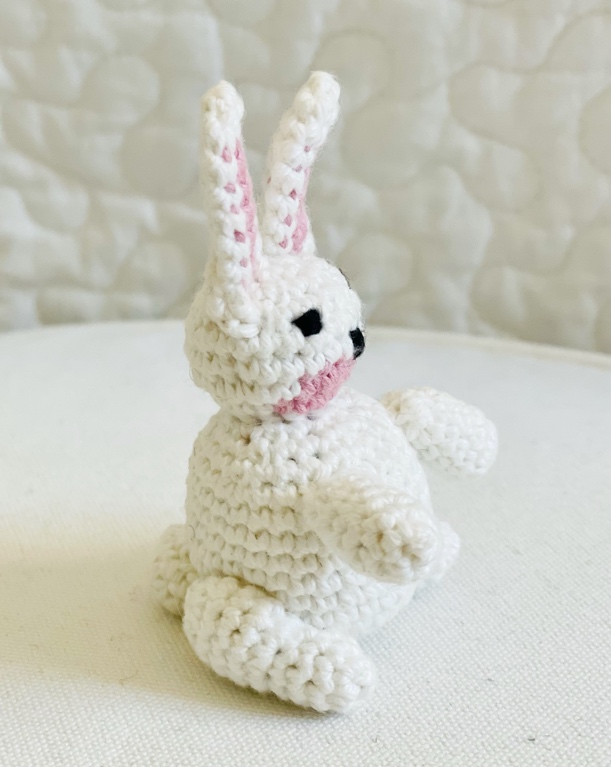 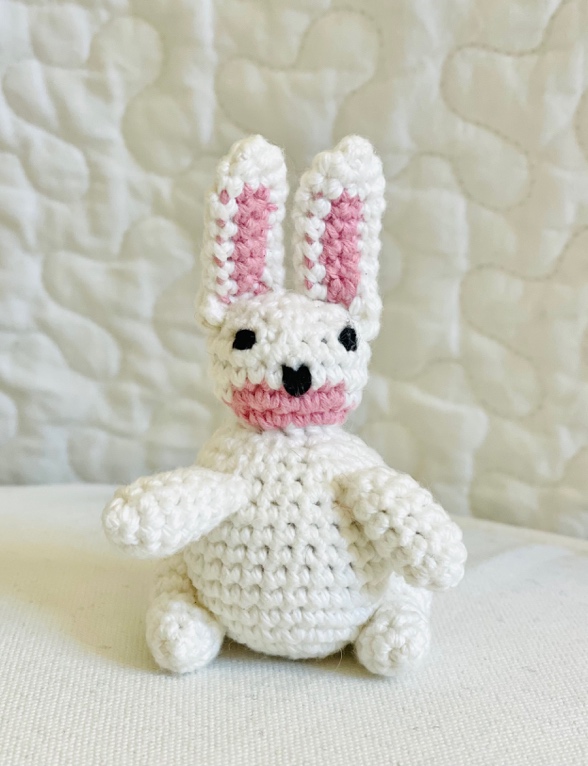 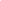 